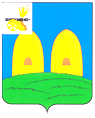 А Д М И Н И С Т Р А Ц И ЯОСТЕРСКОГО СЕЛЬСКОГО ПОСЕЛЕНИЯРОСЛАВЛЬСКОГО РАЙОНА СМОЛЕНКОЙ ОБЛАСТИП О С Т А Н О В Л Е Н И Еот  24.08.2020   № 124Об утверждении Положения о  порядкеначисления, сбора, взыскания и перечисления платы за пользование жилыми помещениями (платы за наем)  муниципального жилищного фонда Остерского сельского поселения Рославльского района Смоленской области           Руководствуясь Жилищным кодексом Российской Федерации, Бюджетным кодексом Российской Федерации, Федеральным законом от 06.10.2003 № 131-ФЗ «Об общих принципах организации местного самоуправления в Российской Федерации», Законом Смоленской области от 30.10.2014 №141-з «О закреплении за сельскими поселениями Смоленской области отдельных вопросов местного значения», Уставом Остерского сельского поселения Рославльского района Смоленской области,Администрация Остерского сельского поселения Рославльского района Смоленской областип о с т а н о в л я е т:          1. Утвердить прилагаемое Положение о порядке начисления, сбора, взыскания и перечисления платы за пользование жилыми помещениями (платы за наем) муниципального жилищного фонда Остерского сельского поселения Рославльского района Смоленской области.          2. Настоящее постановление подлежит размещению на официальном сайте Администрации Остерского сельского поселения Рославльского района  Смоленской области в информационно-телекоммуникационной сети «Интернет».          3. Настоящее постановление вступает в силу со дня его подписания и применяется к правоотношениям, возникшим с 1 августа 2020 года.          4.  Контроль исполнения настоящего постановления оставляю за собой.Глава муниципального образованияОстерского сельского поселенияРославльского района Смоленской области                                          С.Г. Ананченков 